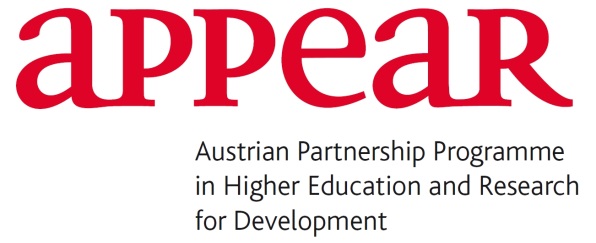 Master’s Scholarship Application FormOnly for applications linked to APPEAR projects.	B.1. Education Please copy and paste the above tables if necessary on order to include other relevant courses or trainings.	B.2. Additional QualificationsPlease copy and paste the above tables if necessary on order to include other relevant publications. Please copy and paste the above tables if necessary on order to include other scholarships. Please copy and paste the above tables if necessary on order to include other professional or scientific stays abroad.The submitted application is linked to the following APPEAR project.Checklist for a complete Master’s application DeclarationAll the information provided on the application form is correct. I agree to inform the APPEAR office immediately of any changes or additions to the statements submitted. A. Personal DataLast or family name
 (as in passport)First name(s)SexDate of birthPlace of birthNationalityOther nationalitiesPostal addressPostal codeCityCountryE-MailPhoneName of spouse (if married)Nationality of spouse (if married)Number and age of childrenB. Education and Additional QualificationsSchool leaving certificateSchool leaving certificateSecondary schoolDuration (from – to)  City, countryBachelor studies or equivalentBachelor studies or equivalentField of study, academic degree Duration of studies (from – to)  
yy/mm/dd - yy/mm/dd  UniversityCity, countryTitle of the master thesisMaster‘s studies or equivalent (if already completed)Master‘s studies or equivalent (if already completed)Field of study, academic degree Duration of studies (from – to)  
yy/mm/dd - yy/mm/dd  UniversityCity, countryTitle of the master thesisOther relevant courses or trainingsOther relevant courses or trainingsInstitutionTitle of the course or training  City, country Duration (from – to) 
yy/mm/dd - yy/mm/dd  Language skillsLanguage skillsLanguage skillsLanguage skillsLanguage skillsLanguage skillsLanguage skillsMother tongue Foreign languagesEnglishEnglishGermanGerman………………….………………….Foreign languageswrittenspokenwrittenspokenwrittenspokenexcellentgoodsufficientnot at allPublications Publications TitleAuthorsPublished in Scholarships for academic studies or research in Austria or elsewhereScholarships for academic studies or research in Austria or elsewhereName of scholarshipFinancing organisationCity, country Duration (from – to) 
yy/mm/dd - yy/mm/dd  Other professional or scientific stays abroadOther professional or scientific stays abroadInstitutionPurpose  City, country Duration (from – to) 
yy/mm/dd - yy/mm/dd  C. Work ExperienceCurrent employmentCurrent employmentInstitutionName of the director of the institutionPostal address Postal codeCityCountryHomepageLegal status (i.e. public university)Relevant tasks and research areas of the institution Position of the applicantEmployed sinceDescribe your working dutiesFormer employmentFormer employmentInstitutionName of the director of the institutionPostal address Postal codeCityCountryHomepageLegal status (i.e. public university)Relevant tasks and research areas of the institutionDescribe your position and working dutiesDuration (from – to) 
yy/mm/dd - yy/mm/dd  D. Master’s Studies in Austria Title of the APPEAR projectProject number (if known)Project startProject coordinator E-Mail Phone Master’s programme at the Austrian University Master’s programme at the Austrian University Field of study 6-digit number - branch of scienceName of the Master’s  programmeName of the universityDepartmentCoordinator of the Master’s programmeAddressPhone E-MailE. Relevance of your Master’s programmeDescribe how your Master’s studies are in line with the thematic focus of APPEAR? (Max. 200 words)Why do you consider your Master’s studies to be important for the development of your country of origin? (Max. 200 words)Why do you consider your Master’s studies to be important for the capacity development of your home institution? (Max. 200 words)How is your home institution involved in the Master’s studies? (Max. 200 words)How will your Master’s studies contribute to the objective of the APPEAR project. (Max. 200 words) 
Required documentPlease tickMaster’s Application form Confirmation by the applicant 
The applicant confirms his/her intention to return to the home country after the completion of the studies and to pursue an appropriate, development-related assignment.Nomination by the home institution (form)
It must be demonstrated that the individual need for academic education serves the specific demands of the institution and the development needs of the country of origin (e.g. within the development plan of the academic institution) and that the applicant is employed and will be reemployed by the institution.Confirmation by the Master’s programme management
Confirming that the applicant fulfils the study requirements of the Master’s programme.Confirmation of the APPEAR project coordinator 
Confirming that the Master’s studies take place within an existing APPEAR project and describing how the study project will contribute to the implementation of the project.Evidence of previous studies
Bachelor degree plus listing of subjects and grades (copies)Curriculum vitaePhotocopy of the passport / ID cardLocation, dateSignature 